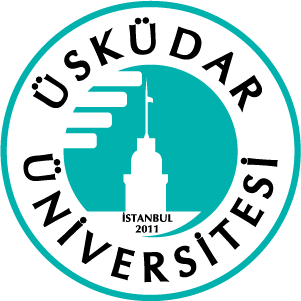 T.C. ÜSKÜDAR ÜNİVERSİTESİ TIP FAKÜLTESİDÖNEM IVKADIN HASTALIKLARI VE DOĞUM STAJ REHBERİDÖNEM-IV KADIN HASTALIKLARI VE DOĞUM STAJI1. DÖNEM-IV KADIN HASTALIKLARI VE DOĞUM STAJI VE SÜRESİ: Üsküdar Üniversitesi Tıp Fakültesi'nde 4. sınıf öğrencilerinin "Kadın Hastalıkları ve Doğum" stajı, kadın sağlığı ve üreme sağlığı alanındaki bilgi ve yeteneklerini geliştirmeyi amaçlamaktadır. Geçmiş dönemlerde daha çok teorik derslerle başlayan bu süreç, bu dönemde daha çok pratik uygulamalara odaklanmaktadır. Teorik bilgilerin pratiğe dönüştürülmesi ve doğru tutumla birleştirilmesi, öğrencilerin gerekli yeterlilikleri kazanmalarına yardımcı olacaktır. Bu bütünsel yaklaşım, "Kadın Hastalıkları ve Doğum" alanında önemli bir adım olan Dönem IV kadın sağlığı stajıyla sağlanmaktadır. Bir doktorun meslek hayatı boyunca gerçekleştireceği kapsamlı muayeneyi tam anlamıyla kavrayarak içselleştirmek, bu stajın temel hedeflerinden biridir.Dördüncü sınıf tıp fakültesi öğrencilerinin "Kadın Hastalıkları ve Doğum" stajını tamamladıktan sonra, jinekoloji ve obstetri alanında derinlemesine bir anlayış geliştirmeyi amaçlamaktayız. Bu süreç, jinekoloji ve obstetri alanının geniş yelpazesini kapsayarak, kadınlarda görülen semptomların tanımlanması, nedenlerinin tespiti ve bazen acil durumlar gibi kritik senaryolarda çözüm önerilerinin sunulması gereken durumlarda, gerekli bilgi ve becerilerin kazandırılmasını hedeflemektedir. "Kadın Hastalıkları ve Doğum" stajı, alanın temel konularının yanı sıra ilgili alt başlıklara da geniş bir perspektif sunarak, öğrencilerin jinekoloji ve obstetri alanında sorunları anlama, teşhis etme ve yönetme yeteneklerini güçlendirmeyi amaçlamaktadır. Öğrenciler, jinekoloji ve obstetri alanındaki temel hekimlik uygulamalarını deneyimlemekle kalmayıp aynı zamanda kadın hastaların ihtiyaçlarına uygun tedavi yöntemlerini belirleme ve gerektiğinde ilgili uzmanlık alanlarına yönlendirme konusunda da yetkinlik kazanmaktadırlar.Kadın Hastalıkları ve Doğum stajı 7 haftadır: Teorik (2 hafta), Pratik (4 Hafta), serbest çalışma (1 hafta). İlk 2 hafta teorik dersler işlenecek, sonraki 4 hafta pratik uygulamalar yapılacaktır. Her hafta perşembe günleri olgu sunumu günüdür.2. DÖNEM-IV KADIN HASTALIKLARI VE DOĞUM STAJI ÖĞRENME HEDEFLERİ1. Genel ve zorlu senaryolarda jinekolojik obstetrik hasta öyküsü alma ve bütünsel jinekolojik muayene yeteneklerinin kazandırılması.• Bu süreçte özellikle kadınların anatomik ve hormonal farklılıklarının dikkate alınması ve gebe kadınlarla iletişimde hassasiyet sağlanması hedeflenir.2. Kapsamlı sistemik jinekolojik muayene pratiğinin edinilmesi.• Kadınların özgül jinekolojik muayene bulgularının anlaşılması ve doğru yorumlanması sağlanır.3. Jinekolojik obstetrik hasta dosyası oluşturma, epikriz raporu hazırlama ve hasta ile etkili iletişim becerilerinin geliştirilmesi.• Kadın hastaların ve ailelerinin özel ihtiyaçlarına yönelik iletişim stratejileri öğretilir.4. Sık rastlanan kadın hastalıklarının tanısını koyma ve tedavi planlamasını yapabilme yetisinin öğretilmesi ve uygulamanın sağlanması.• En yaygın görülen jinekolojik hastalıkların semptomları, tanı yöntemleri ve tedavi seçenekleri öğrencilere aktarılır.• Özellikle jinekolojik enfeksiyonlar, üreme sistemi hastalıkları gibi durumlar ele alınır.5. Laboratuvar testlerini isteme ve sonuçları değerlendirme kabiliyetinin geliştirilmesi.• Jinekolojik obstetrik alanda yaygın olarak kullanılan laboratuvar testlerinin nasıl talep edileceği ve sonuçlarının nasıl yorumlanacağı öğretilir.6. Kanser belirtilerini tanıma ve onkolojik acil durumları anlayabilme yetisinin geliştirilmesi.• Kadınlarda kanser belirtilerinin erken tanınması ve onkolojik acil durumların yönetimi üzerine eğitim sağlanır.7. Gebelik takibi ve obstetrik yönetimin öğretilmesi.• Hamilelik sürecinin takibi, risk değerlendirmesi ve doğum öncesi, doğum anı ve sonrası dönemdeki yönetim stratejileri hakkında bilgi aktarılır.• Prenatal bakım, riskli gebelik durumları ve obstetrik acil durumlar ele alınır.8. Kadın gelişimine özel durumların anlaşılması ve yönetimi.• Kadınların yaşam evrelerine göre büyüme, gelişme, davranışsal ve psikososyal özellikleri göz önüne alınarak hastalıkların yönetimi ele alınır.• Üreme çağındaki sorunlar, aile planlaması ve menopoz dönemi özelindeki sorunlar üzerinde durulur.9. Kadınlarda sık görülen hastalıkların tanınması ve tedavi yöntemlerinin öğretilmesi.• Jinekolojik enfeksiyonlar, adet düzensizlikleri, üreme sistemi tümörleri gibi kadın sağlığı sorunlarının tanısı ve yönetimi üzerine odaklanılır.3. STAJYERİN GÖREVLERİ:1) Klinik Bilgi ve Becerilerin Geliştirilmesi:• Bu staj dönemi, jinekolojik obstetrik hasta yakınmalarını, bulgularını ve durumlarını doğru bir şekilde değerlendirebilme yetkinliğini geliştirmeyi amaçlar.• Sistemik muayene ve klinik akıl yürütme yeteneklerinin içselleştirilmesi hedeflenir.• Teorik ve pratik derslere aktif katılım, bilgi ve deneyim kazanmada önemlidir.2) Hasta Başında Profesyonel Tutum:• Staj sürecinde hasta başında eğitimlerden en iyi şekilde faydalanarak, kadın hastalıkları ve doğum alanına uygun profesyonel tutumun geliştirilmesi hedeflenir.• Empatik, etik değerlere bağlı ve saygılı iletişim, hasta güvenliği ve sağlıklı hekim-hasta ilişkileri için kritiktir.3) Jinekolojik Obstetrik Hastalıklarının Önemi:• Bu staj dönemi, kadın hastalıkları ve doğum alanının temel bilgilerini kapsar.• Kadınların büyüme, gelişme, psikososyal özellikleri gibi özel durumları hakkında bilgi edinme ve kadın hastalıkları ve doğum hastalarına özgü yaklaşımları öğrenme fırsatı sağlar.4) İletişim Becerileri:• İyi iletişim, hasta ve aileleriyle etkili ilişkiler kurmanın temelidir.• Stajyerler, kadın doğum hastaları ve aileleriyle empati yapma, açık iletişim kurma ve anlaşılır bir şekilde bilgi aktarma becerilerini geliştirir.5) Ekip Çalışması:• Tıbbi bakım multidisipliner bir yaklaşım gerektirir.• Staj süreci, diğer sağlık profesyonelleriyle etkili işbirliği yapma yeteneğini öğrenmeyi ve kadın hastalarının en iyi bakımını sağlamayı hedefler.6) Etik ve Mahremiyet:• Tıbbi uygulamalarda etik değerlere saygı göstermek ve hasta mahremiyetine özen göstermek kritik önem taşır.• Stajyerler, etik konuları anlamayı, hastaların gizliliğini korumayı ve rıza almayı öğrenir.7) Bilimsel Araştırma:• Tıp alanındaki gelişmeler sürekli değişir.• Stajyerler, güncel literatürü takip ederek bilimsel yaklaşımları anlamayı ve bilimsel düşünceyi geliştirmeyi amaçlar.8) Sürekli Öğrenme:• Tıbbi bilgi sürekli güncellenir.• Staj dönemi, öğrencilere sürekli öğrenme ve kendini geliştirme kültürünü kazandırır.9) Zaman Yönetimi:• Tıbbi uygulamalar hızlı tempolu olabilir.• Stajyerler, zamanı etkili kullanmayı, acil durumları yönetmeyi ve iş yükünü dengeli idare etmeyi öğrenir.4. DÖNEM-IV KADIN HASTALIKLARI VE DOĞUM STAJININ ÖĞRENME ÇIKTILARI Kadın hastalıkları ve doğum stajını tamamlayan öğrenciler, aşağıdaki yetkinlikleri kazanmış olmalıdır:Tabii, işte güncellenmiş metin:1. Gebelik İzlem ve Doğum Yönetimi:•	Gebelik sürecinin takibi, normal ve riskli gebeliklerin yönetimi konusunda bilgi edinilmeli ve gebelikle ilgili temel tanı ve tedavi yaklaşımları öğrenilmelidir.2. Doğum ve Lohusalık Bakımı:•	Normal ve riskli doğum süreçlerinin izlemi ve yönetimi, lohusalık dönemi takibi ve temel lohusalık bakımı hakkında bilgi edinilmelidir.3. Jinekolojik Hastalık Değerlendirmesi ve Tanı Yetkinliği:•	Farklı kadın hastalıklarının semptomlarını tanımlayabilme ve ayırıcı tanı yapabilme yeteneği geliştirilmelidir.4. Hastalar İçin Tıbbi Öykü Alma ve Jinekolojik Fiziksel Muayene Becerisi:•	Hastalara özgü semptomları tespit etme, kapsamlı tıbbi öykü alma ve jinekolojik sistemik fiziksel muayene yapabilme becerisi kazanılmalıdır.5. Jinekolojik Hastalıkların Tanı ve Tedavi Bilgisi:•	Kadın hastalıkları ve doğum alanının temel bilgileri edinilmeli, sık rastlanan jinekolojik hastalıkların tanı ve tedavi yöntemleri öğrenilip uygulanabilmelidir.6. Jinekolojik Acil Durum Yönetimi:•	Kadın hastalıkları ve doğum alanında sıkça karşılaşılan acil durumları tanımlayabilme, acil durum yaklaşım ilkelerini anlama ve gerekli müdahaleleri yapabilme yetkinliği kazanılmalıdır.7. Hasta İletişimi ve Jinekolojik Empati:•	Hastalarla ve aileleriyle etkili iletişim kurabilme, onları bilgilendirme, jinekolojik empatisi yüksek bir yaklaşım sergileme becerileri geliştirilmelidir.8. Laboratuvar Verilerinin Jinekolojik Değerlendirilmesi:•	Laboratuvar sonuçlarını anlama, değerlendirme ve jinekolojik klinik durumla ilişkilendirme yetisi kazandırılmalıdır.9. Jinekolojik Akıl Yürütme:•	Hastaların verilerini analiz etme, onların jinekolojik durumunu değerlendirme ve uygun tanı ve tedavi stratejilerini geliştirme becerileri öğretilmelidir.10. Ekip İşbirliği:•	Diğer sağlık profesyonelleri ile etkili işbirliği yapabilme ve hastaların jinekolojik en iyi bakımını sağlamak için ekip içinde koordineli bir şekilde çalışabilme yetisi kazandırılmalıdır.11. Etik Değerlere Saygı:•	Hastaların gizliliğine ve mahremiyetine saygı gösterme, etik değerlere uygun hekimlik uygulamasını öğretmelidir.12. Jinekolojik Sürekli Öğrenme İsteği:•	Tıp alanındaki jinekolojik gelişmeleri takip etmeye istekli olma, güncel literatürü izleyerek sürekli olarak kendini güncelleme ve geliştirme anlayışı kazandırmalıdır.5. DÖNEM-IV ÇOCUK SAĞLIĞI VE  HASTALIKLARI STAJI PROGRAMINDAKİ DERSLERDE VE UYGULAMALARDA ÖĞRENME-ÖĞRETME YÖNTEMLERİ Teorik dersler: Staj yeterliliklerini elde etmek amacıyla öğrencilerin gereken bilgileri anlama ve sindirme süreçlerini desteklemek için katıldığı dersler, kuramsal bilginin aktarıldığı ve tartışıldığı önemli platformları içermektedir. Aşağıda staj programının akışı sunulmaktadır:Olgu Tartışması: Pratik eğitim saatlerinde, özellikle belirli hasta gruplarına veya başvuru yakınmalarına odaklanarak yaklaşım, tanı, ayırıcı tanı ve tedavi ilkelerinin incelenmesi ve değerlendirilmesi gerçekleştirilir. İşte staj programının bu aşamasının akışı:Olgu Hazırlama: Kadın Hastalıkları ve Doğum stajı süresince her öğrenci, detaylı hikaye alımı, pediatrik fiziksel muayene, ayırıcı tanı ve tanı içeriğinden sorumlu olduğu bir olgu hazırlamaktadır. Bu olgu, staj döneminin sonunda bir değerlendirme ölçütü olarak sunulmaktadır.Klinikte Bağımsız Öğrenme: Haftalık plan içerisinde, öğrencilere yataklı servis ve Kadın Hastalıkları ile Doğum Polikliniği gibi öğrenme alanlarında sunulan fırsatları en etkili şekilde değerlendirebilmeleri için bağımsız öğrenme saatleri ayrılmıştır.6. DÖNEM-IV KADIN HASTALIKLARI VE DOĞUM STAJI EĞİTİM ORTAMLARISağlık Yerleşkesinde derslikler, konferans salonlarıÜmraniye Eğitim ve Araştırma Hastanesi Kadın Hastalıkları Ve Doğum Kliniği ve poliklinikleri7. DÖNEM-IV KADIN HASTALIKLARI VE DOĞUM ÇEKİRDEK HASTALIKLARI/KLİNİK PROBLEMLER VE HEDEFLENEN ÖĞRENME DÜZEYLERİÖğrenme DüzeyleriÇekirdek Hastalıklar/Klinik Problemler ve Hedeflenen Öğrenme DüzeyleriTemel Hekimlik Uygulamaları Öğrenme DüzeyiTemel Hekimlik Uygulamaları8. DÖNEM-IV KADIN HASTALIKLARI VE DOĞUM STAJI ÖLÇME VE DEĞERLENDİRMEStaj sonu ölçme değerlendirme yöntemleri ve bunların staj geçme notuna katkısı şu şekildedir: 1. Servis çalışmalarının değerlendirilmesiHer stajyer tarafından oluşturulan hasta dosyasına, hastalardan sorumlu öğretim üyeleri tarafından verilen not, stajyerin performansını yansıtmaktadır. Ayrıca, pratik eğitim saatlerinde stajyerin gösterdiği faaliyetler değerlendirilir ve bu değerlendirmeye artı puanlar eklenir. Bu değerlendirme süreci, staj notunun toplamının %20'sini oluşturur.2. Sözlü ve/veya yazılı OSCE sınavı: En az iki öğretim üyesinden oluşan jüriler, staj süresi boyunca öğrencilerin teorik ve pratik derslerde elde ettiği bilgileri içeren öğrenme hedeflerini kapsayan bir sözlü ve/veya yazılı OSCE sınavı düzenler. Bu sınav, öğrencilerin performansını değerlendirmek amacıyla yapılan bir değerlendirme aracıdır. Sınav sonuçlarına göre elde edilen puanlar, staj notunun %80'ini oluşturur.9. DÖNEM-IV KADIN HASTALIKLARI VE DOĞUM STAJI GERİ BİLDİRİMKadın hastalıkları ve doğum stajının sona erdiği son cuma günü, sınavın tamamlanmasının ardından öğrencilerden anonim yazılı geri bildirim istenir. Bu aşamada, staj deneyiminde yaşanan olumlu ve olumsuz noktalar, öğretim üyelerinin performansı ve derslerin etkililiği gibi konularda öğrencilerin değerlendirmeleri toplanır.Tıp Fakültesi Mezunları Birinci Basamak Sağlık Hizmeti SunumundaTıp Fakültesi Mezunları Birinci Basamak Sağlık Hizmeti SunumundaAAcil durumu tanımlayarak ilk tedavisini yapabilmeli, gerektiğinde uzmana yönlendirebilmeli.ÖnTAcil olmayan durumlarda Ön tanı koyarak gerekli ön işlemleri yapıp uzmana yönlendirebilmeliTTanı koyabilmeli ve tedavi hakkında bilgi sahibi olmalı, gerekli ön işlemleri yaparak, uzmana yönlendirebilmeliTTTanı koyabilmeli, tedavi edebilmeliİUzun süreli takip (izlem) ve kontrolünü yapabilmeliKKorunma önlemlerini (birincil, ikincil ve üçüncül korunmadan uygun olan/olanları) uygulayabilmeliHastalıklar/Klinik ProblemlerÖğrenme DüzeyiAbortusAAkut batınT-ADehidratasyonTT-A-KDiabetes MellitusTT-K-İDiyabetin akut komplikasyonlarıT-ADiyabetik anne bebeğiT-KDoğum travmasıÖnT-KDoğumda asfiksiA-KDoğumda fetal distresA-KDoğuştan metabolik hastalıklarÖnT-K-İDoğuştan yapısal anomalilerT-KCinsel işlev bozukluklarıÖnTCinsel yolla bulaşan enfeksiyonlarTT-K-İEklampsi, preeklampsi, HELLP sendromuT-A-KEktopik gebelikÖnTEndometriyozisÖnTHipertansiyonTT-A-K-İHiperemezis gravidarumTT-Aİlaç yan etkileriT-A-K-İİntrauterin büyüme geriliğiÖnT-KIntrauterin enfeksiyonlarÖnT-KGestasyonel diyabetT-K-İGebelikte RH uyuşmazlıklarıÖnT-KGenital enfeksiyonlarTT-KGuatrTT-K-İHemolitik üremik sendrom/Trombotik trombositopenik purpuraÖnTHipertiroidizmÖnTHipoglisemiAHipotiroidizmTT-İHidrosefaliÖnTHipotonik bebekÖnTK vitamini yetersizliğiA-KKanama bozukluklarıÖnT-K-İKan uyuşmazlıklarıÖnT-KKan ve ürünleri transfüzyon komplikasyonlarıT-AKarın travmalarıAKonjenital adrenal hiperplaziÖnTSık görülen kromozom hastalıklarıÖnT-KMegaloblastik anemiTT-K-İNöral tüp defektleriT-KObeziteT-K-İOnkolojik acillerAOsteoporozÖnT-KOver tümörleriÖnTPrematürelikT-KPelvik ağrı sendromuÖnT-İPelvik enflamatuvar hastalıkT-KPolikistik over sendromuÖnTPremenstrual sendromÖnTRiskli gebelikÖnT-KServiks tümörleriÖnT-KSorunlu doğum eylemiASepsisASıvı ve elektrolit bozukluklarıT-A-KŞok ATetanozT-A-KUterus tümörleriÖnTÜriner sistem enfeksiyonlarıTT-KÖğrenme DüzeyiAçıklama1Uygulamanın nasıl yapıldığını bilir ve sonuçlarını hasta ve/veya yakınlarına açıklar.2Acil bir durumda kılavuz/yönergeye uygun biçimde uygulamayı yapar3Karmaşık olmayan, sık görülen, durumlarda/olgularda uygulamayı yapar4Karmaşık durumlar/olgular da dahil uygulamayı yapar  Pediatri Stajı Temel Hekimlik UygulamalarıÖğrenme DüzeyiÖykü AlmaÖykü AlmaGenel ve soruna yönelik öykü alabilme4Genel ve soruna yönelik fizik muayeneGenel ve soruna yönelik fizik muayeneBatın muayenesi4Bilinç değerlendirmesi ve ruhsal durum muayenesi3Gebe muayenesi3Jinekolojik muayene3Genel durum ve vital bulguların değerlendirilmesi4Meme ve aksiller bölge muayenesi3Kayıt tutma, raporlama ve bildirimKayıt tutma, raporlama ve bildirimAydınlatma ve onam alabilme4Adli vaka bildirimi düzenleyebilme4Epikriz hazırlayabilme4Güncel mevzuata uygun sağlık raporlarını hazırlayabilme3Hasta dosyası hazırlayabilme4Tedavi red belgesi hazırlayabilme4Yasal olarak bildirimi zorunlu hastalıkları ve durumları bildirme ve raporlama4Labaratuvar testleri ve ilgili diğer işlemlerLabaratuvar testleri ve ilgili diğer işlemlerBiyolojik materyalle çalışma ilkelerini uygulayabilme4Dekontaminasyon, dezenfeksiyon, sterilizasyon, antisepsi sağlayabilme4Labaratuvar inceleme için istek formunu doldurabilme4Tarama ve tanısal amaçlı inceleme sonuçlarını yorumayabilme3Vajinat akıntı örneği hazırlayabilme3Girişimsel ve girişimsel olmayan uygulamalarGirişimsel ve girişimsel olmayan uygulamalarAdli olgunun ayırt edilebilmesi / yönetilebilmesi3Hastadan biyolojik örnek alabilme3Akılcı ilaç kullanımı ilkelerini uygulayabilme4İdrar sondası takabilme3Kan basıncı ölçümü yapabilme4Oral, rektal, vajinal ve topikal ilaç uygulamaları yapabilme3Temel yaşam desteği uygulayabilme4Yüzeyel sütür atabilme ve alabilme4Doğum sonrası anne bakımını yapabilme3Doğum sonrası bebek bakımını yapabilme3Epizyotomi açabilme ve dikebilme3Gebe ve lohusa izlemi yapabilme3Genogram çıkarabilme4Normal spontan doğum yaptırabilme2Vajinal ve servikal örnek alabilme3Koruyucu hekimlik uygulamalarıKoruyucu hekimlik uygulamalarıToplumda bulaşıcı hastalıklar mücadele edebilme3Aile planlaması danışmanlığı yapabilme4Doğru emzirme yöntemlerini öğretebilme4Kontrasepsiyon yöntemlerini doğru uygulayabilme ve kullanıcıları izleyebilme3Bilimsel araştırma ilke ve uygulamalarıBilimsel araştırma ilke ve uygulamalarıGüncel literatür bilgisine ulaşabilme ve eleştirel gözle okuyabilme3Klinik karar verme sürecinde, kanıta dayalı tıp ilkelerini uygulayabilme3TaramalarTaramalarEvlilik öncesi tarama programı4